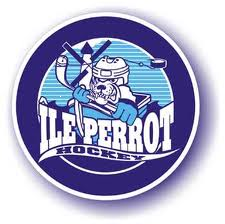 ENREGISTREMENT DE JOUEUR  HMIP ‘’SUMMER CLASSIC’’ 2012NOM JOUEUR: 					Association du joueur:Niveau Jouer en 2011/2012 : Pré-Novice___    Novice___   Atome ___   Peewee ___ Contact Parental:# Téléphone: Jour:					Soir:Courriel: Détails de paiement:____ CHEQUE		____ COMPTANTCoût: $25.00*** Chèque au nom de : Association de Hockey Mineur Ile Perrot (HMIP) Payable le matin du tournoi.Signature (parent ou responsable):   ______________________________Document à retourner au Coordonateur de niveau.